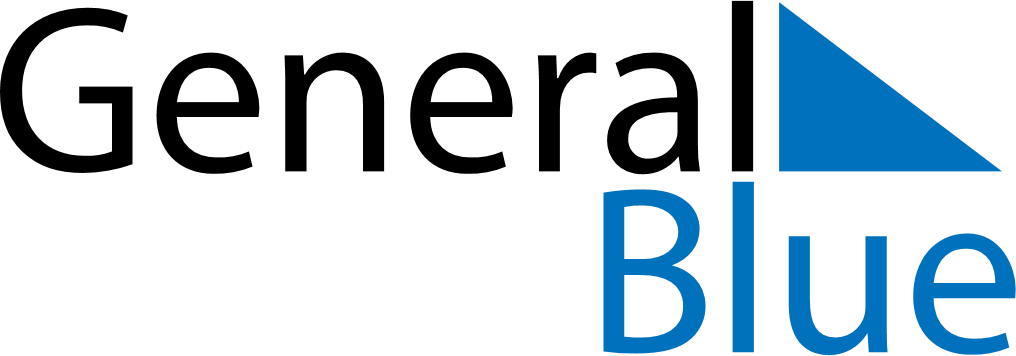 January 2030January 2030January 2030JapanJapanSUNMONTUEWEDTHUFRISAT12345New Year’s DayJanuary 2ndJanuary 3rd678910111213141516171819Coming of Age Day202122232425262728293031